KANTON SARAJEVOMINISTARSTVO ZA NAUKU, VISOKO OBRAZOVANJE, I MLADE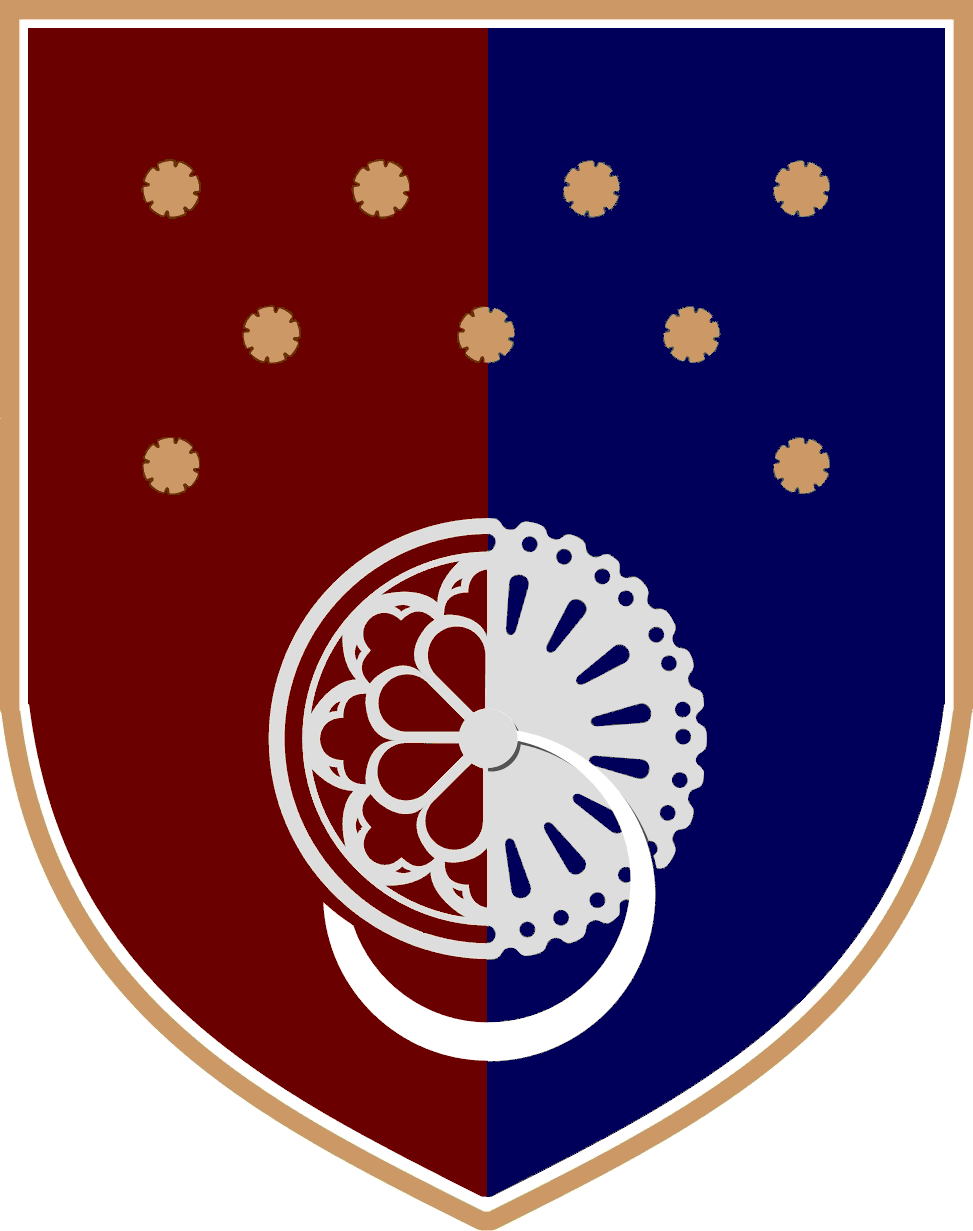 IZVJEŠTAJ O REALIZACIJI NAUČNO/UMJETNIČKOISTRAŽIVAČKOG ILI ISTRAŽIVAČKORAZVOJNOG PROJEKTA ČIJI SU NOSIOCI MLADI NAUČNICI/ISTRAŽIVAČINavedite kratak opis projekta, proces implementacije i metoda istraživanja, uz pregled aktivnosti i radnih paketa (ako je primjenjivo). Navedite značaj projekta, postignute rezultate i doprinose (posebno ukoliko je moguće navedite originalne i očekivane naučne i/ili potencijalne primjene rezultata projekta) Značaj i doprinos projekta Navedite značaj projekta za instituciju-korisnika sredstava/Kanton Sarajevo/FBiH/BiH i širu društvenu zajednicu (max 300 riječi). Postignuti rezultati i ostvareni ciljevi Navedite ciljeve i postignute rezultate projekta. (max  300 riječi)   Kategorizacija rezultata - ishoda projektaU tabelu unesite rezultate-ishode projekta u navedene tri kategorije sa kvantificiranom specifikacijom ishoda.   Javno predstavljanje i promocija rezultata projektaNavedite načine informiranja ciljnih grupa i društvene zajednice, o postignutim rezultatima i uspjesima projekta (uključujući javne događaje/prezentacije, konferencije za štampu, pisane publikacije i novinske članke, web stranice i slično).JAVNO PREDSTAVLJANJE I PROMOCIJA REZULTATA PROJEKTA*Tabelu je moguće proširiti koliko je potrebno.   Informacije o doprinosima i učincima (impakt) projektaNavedite doprinose i učinke nabrojane u tački 2.1. Navedite sve članove projektnog tima koji su učestvovali u realizaciji projekta (u dijelu ili tokom kompletnog perioda trajanja projekta). Navedite informacije o ostvarenoj saradnji u okviru projekta: Potpisom voditelja projekta i lica ovlaštenog za zastupanje potvrđuje se da je projektna dokumentacija koja uključuje dokaze o implementaciji aktivnosti i namjenskom utrošku projektnih sredstava u originalu pohranjena u arhivi (naziv institucije dobitnika sredstava), u skladu sa važećim zakonskim i podzakonskim propisima o arhiskoj djelatnosti i kancelarijskom poslovanju, te da u potpunosti odgovara podacima iznesenim u ovom obrascu.VODITELJ PROJEKTA				      OVLAŠTENO LICE ZA ZASTUPANJE        ime i prezime							ime i prezime………………………………..                   M.P.                            .............................................................	Datum:Napomena: Obrazac potpisuje voditelj projekta i ovlašteno lice za zastupanje, uz ovjeru pečatom.NAZIV INSTITUCIJE/ORGANIZACIJE/ KORISNIKA SREDSTAVANAZIV PROJEKTA I AKRONIMVODITELJ PROJEKTA (IME I PREZIME)KONTAKT OSOBA (IME I PREZIME)PODACI ZA KONTAKT (TELEFON, E-MAIL)MJESTO PROVOĐENJA PROJEKTAPERIOD REALIZACIJE PROJEKTA PERIOD NA KOJI SE ODNOSI IZVJEŠTAJDATUM PODNOŠENJA IZVJEŠTAJABROJ UGOVORA O NAMJENSKOM UTROŠKU SREDSTAVA  IZNOS DODIJELJENIH SREDSTAVA UKUPNI BUDŽET PROJEKTA OPIS PROJEKTAOpis projekta (max 500 riječi):Pregled realiziranih aktivnosti po radnim paketima (max 500 riječi):ZNAČAJ, OČEKIVANI REZULTATI I NAUČNI/UMJETNIČKI DOPRINOSIOSTVARENI ISTRAŽIVAČKI/UMJETNIČKI REZULTATI PROJEKTA Tip  ishoda Realizirani ishod (broj i tip)Naziv/kratak opisNaučni/Akademski/Umjetnički  rezultati (novo znanje, metode, radovi, članci, poglavlja u knjigama, knjige, umjetnička djela, umjetničko predstavljanje...)Ekonomski/komercijalni/društveni rezultati (Proizvod, prototip, patent, baza podataka, software, start-up, javne umjetničke produkcije – koncerti, izložbe, predstave, performansi i sl.):Osposobljavanje istraživača i otvaranje novih pravaca istraživanja i projekata (MS/Dr teze, umjetničke teze , nove oblasti istraživanja, domaći i međunarodni projekti….):Aktivnost – vrsta i naziv (sastanak, radionica, obrazovanje, web stranica, izložbe, koncerti….)Broj učesnika/korisnikaVrijeme i trajanje događajaVrsta učinkaUčinak/doprinos i veza sa Strategijom razvoja KSVrijeme nastupanja učinka/doprinosa Društveni učinci i doprinosiEkonomski učinci i doprinosiDoprinos ekonomskoj i društvenoj sigurnostiDoprinos razvoju društveno-kulturne i  umjetničke sredine (isključivo za projekte iz reda umjetničkih istraživanja)PREGLED ANGAŽIRANIH ČLANOVA PROJEKTNOG TIMAR brIme i prezime članova tima Uloga/aktivnosti u projektu Voditelj/istraživač/savjetnikPeriod učešća u projektu12345INSTITUCIONALNA, VANINSTITUCIONALNA SARADNJA, PARTNERSTVO I GENDER PITANJA R.brNaziv institucije/specijalizirane organizacije /mreže sa kojom je ostvarena saradnja Uloga/aktivnosti u projektu 12345Da li projekat ima interdisciplinarni karakter?DA                                 NEDa li je projekat uključuje pripadnike/ce oba spola? DA                                 NEPREGLED UTROŠKA PROJEKTNIH SREDSTAVATABELA TROŠKOVA PROJEKTNIH SREDSTAVA [BAM]TABELA TROŠKOVA PROJEKTNIH SREDSTAVA [BAM]TABELA TROŠKOVA PROJEKTNIH SREDSTAVA [BAM]TABELA TROŠKOVA PROJEKTNIH SREDSTAVA [BAM]TABELA TROŠKOVA PROJEKTNIH SREDSTAVA [BAM]TABELA TROŠKOVA PROJEKTNIH SREDSTAVA [BAM]TABELA TROŠKOVA PROJEKTNIH SREDSTAVA [BAM]TABELA TROŠKOVA PROJEKTNIH SREDSTAVA [BAM]TABELA TROŠKOVA PROJEKTNIH SREDSTAVA [BAM]TABELA TROŠKOVA PROJEKTNIH SREDSTAVA [BAM]IZVORTroškovi opreme i mašinaPotrošni materijal Troškovi usluga i institucionalne saradnje    Troškovi istraživanja na terenu   Troškovi istraživača i pomoćnog osobljaAdministrativni troškovi projekta  Troškovi publikovanja i predstavljanja Ostali troškovi  UKUPNO [BAM]Sredstava od MNVOMUčešće institucije Učešće drugih  institucija/ organizacija UKUPNO